З А Я В Л Е Н И Еза издаване на удостоверения, че обособените дялове или части отговарят на одобрени за това инвестиционни проекти за извършване на доброволна делба (Уникален идентификатор на административната услуга - 1991)От 1.…………………………………………………………………………………..………….(посочете трите имена на физическото лице или наименованието на юридическото лице)ЕГН/ЕИК…………………………………….., постоянен/настоящ адрес или адрес на управление на юридическото лице: гр./с. ……………………........................................, община………………..……….……, област………………..……………………………., ул. (ж.к.) …………………………………....................................., тел.: ………...................., електронна поща ............................................юридическото лице се представлява от ………………………………………………………………………………………………………………………………………………………(трите имена на представителя/пълномощника и ЕГН)№/дата на пълномощното …………………………………….2…………………………………………………………………………………..………….( трите имена на физическото лице)ЕГН…………………………………….., постоянен/настоящ адрес………………………..………………………………………………………………………………………………….Желая да ми/ни/ бъде издадено удостоверение, съгласно чл. 202 от ЗУТ, за реално обособени части на съсобствена /сграда, жилище или друг обект/:…………………………………………………………………………………………...…………………………………………………………………………………………...находящ се в УПИ …….…………..……………… кв. …………...………………….по плана  на  гр./с/ ……………..………………………………………………………Прилагам следните документи:     1. Документ за собственост, освен ако същият е вписан в имотния регистър: Документът за собственост е вписан под акт № ……., том…….., година …………. в службата по вписванията …………..……. (отбележете със знак , когато документът е вписан, и попълнете данните за вписването).     2. Удостоверение за наследници /при необходимост, по служебен път/     3. Строителни книжа /проект, разрешение за строеж и др./     4. Документ за платена такса, освен ако плащането е извършено по електронен път.     Плащането е извършено по електронен път (отбележете със знак , когато плащането е извършено по електронен път).     5. Други ……………………….……………………………………………………….Желая издаденият индивидуален административен акт да бъде получен: Лично от звеното за административно обслужване Чрез лицензиран пощенски оператор на адрес:....................................................,………………………………………………………………………………………………,като декларирам, че пощенските разходи са за моя сметка, платими при получаването на акта за вътрешни пощенски пратки, и съм съгласен документите да бъдат пренасяни от оператора за служебни цели. Индивидуалният административен акт да бъде изпратен:като вътрешна препоръчана пощенска пратка;като вътрешна куриерска пратка;като международна препоръчана пощенска пратка.	Дата: ................................			Заявител: 1.....................................(подпис) 								      2………………………..								                   (подпис) 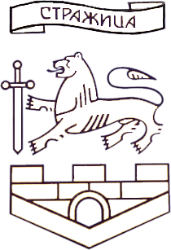      Вх. №…………………     Дата:             /ден. месец, година/ДОКМЕТА НА ОБЩИНА СТРАЖИЦА